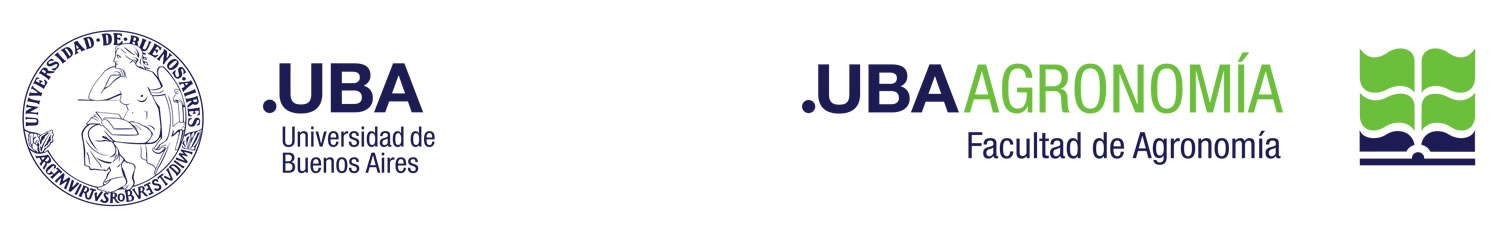                                   CONSTANCIA DE EXAMENPor la presente se deja constancia que el alumno/a DNICarrera  ha rendido en el día de la fecha, examen parcial / final de la asignatura Se extiende la presente, a solicitud del interesado, para ser presentado ante Ciudad Autónoma de Buenos Aires, 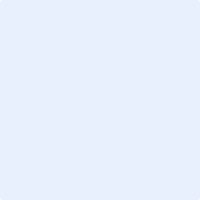                                                                       Firma y sello Docente Responsable(La falsificación de documentos públicos es un delito federal, que prevé una pena de 1 a 6 años de prisión según lo normado por los Arts. 292 a 296 del Código Penal)